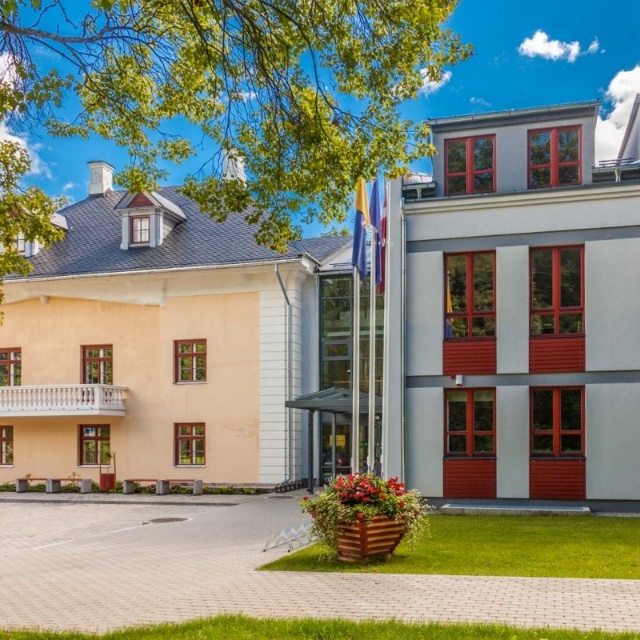 Iecavas Mūzikas un mākslas skolaaicina pieteikties darbā mūsdienu deju pedagogu.Informācija par vakanci:Paredzamais darba tiesisko attiecību uzsākšanas datums – 2022. gada 1.septembrisDarba līgums tiks noslēgts uz nenoteiktu laiku, ar pārbaudes laiku līdz 3 mēnešiem.Uz nepilnu slodzi. Mācību priekšmeti: mūsdienu dejas; ritmika.Alga atbilstoši MK pedagogu darba samaksas noteikumiem par pilnu slodzi (šobrīd 830 eur bruto mēnesī).Bonusi: Veselības apdrošināšana, atvaļinājuma pabalsts, skaistas,remontētas telpas.Atrašanās vieta: Grāfa laukums 1, Iecava.Pretendentiem izvirzītās prasības:atbilstoša profesionālā un pedagoģiskā izglītība;augsta atbildības sajūta; pozitīva attieksme pret skolas kultūru, tradīcijām, lojalitāte.Mūsdienu deju pedagoga pieredze profesionālās ievirzes izglītības iestādē (vēlama);augsta atbildības sajūta, precizitāte;labas komunikācijas prasmes ar bērniem, vecākiem un kolēģiem;teicamas latviešu valodas zināšanas.Pretendentus aicinām pieteikties, iesniedzot CV formu.Pieteikumu ar norādi “Mūsdienu deju pedagogs” sūtīt  uz e-pastu: iecavasmms@iecava.lvTālr.uzziņām: 29559867 (direktore Dina Tauriņa)